Ralls County Health Department405 West First StreetP.O. Box 434New London, MO 63459573-985-7121 phoneTEMPORARY FOOD/DRINK STAND APPLICATIONName of event__________________________________________Event date(s) ________________20_____Location of event _____________________________________Time you will be set up___________________Name of organization or stand_________________________________________________________________Person in charge of stand & contact #___________________________________________________________Food/Drink to be served ________________________________________________________________________________________________________________________________________________________________Where will the food/drink be prepared ___________________________________________*potentially hazardous food (food that needs to be hot or cold) offered to the public must be prepared in an approved facility**non-potentially hazardous food prepared in the home (bake sale items) must be labeled with or have a sign posted stating: “This product has not been inspected by the Department of Health and Senior Services” Temporary Food/Drink Stand Checklist1. An accurate digital or 0-2200F dial type food thermometer to check cold or hot food temperatures.2. A hand washing station in or near your stand with a free flowing faucet.  Set up prior to food prep or service. 3. If cooking your food prior to the event, how will you cool and reheat it?  *List your cooling and reheating procedure.*____________________________________________________________________________________________*____________________________________________________________________________________________*____________________________________________________________________________________________4.  Gloves or tongs to handle ready to eat foods.5.  Keep the hair of your food workers properly restrained.6.  When cleaning and sanitizing utensils on-site, WASH-RINSE-SANITIZE, one teaspoon unscented bleach per gallon of water. 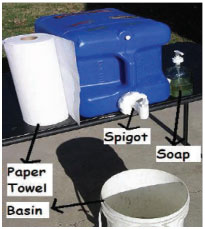 7.  Overhead protection for your food preparation and serving area.8.  Keep all food, utensils, and single service items off the ground or in a plastic container. 9.  Read the Ralls County, Missouri Department of Health Temporary Food Event Guidelines. 10.  Set up early, mistakes can happen when rushing to get food out. ______________________		         __________		  Signature of person in charge/applicant                                  DateNotes: __________________________________________________________________________________________________________________________________________________________________________________________________________________________________________________________________________________________________________________________________________                   												   